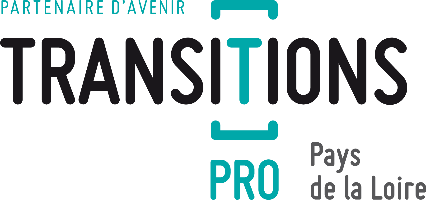 (Vos coordonnées) NOMPrénom AdresseEntreprise _______________________________Adresse ____________________________ ___________________________________A __________________, le __/__/__A l’attention de Madame, Monsieur __________________________Objet :  Demande d’autorisation d’absence dans le cadre d’un Projet de Transition ProfessionnelleLettre recommandée avec Accusé de Réception (ou Lettre remise en main propre contre décharge)Monsieur (Madame),J’ai l’honneur de vous demander une autorisation d’absence pour suivre, dans le cadre d’un projet de Transition Professionnelle (Art. L.6323-17-1 et suivants du Code du Travail de la loi 2018-771 du 05/09/2018 relative à la liberté de choisir son avenir professionnel), la formation suivante :(Intitulé de la formation), dispensée par l’organisme (nom et adresse de l’organisme de formation).Cette formation débutera le __/__/__ (début de formation) et se terminera le __/__/__ (fin de formation), pour une  durée  totale      de ________ heures par semaine (ou par mois) et prévoit un examen de fin de formation le « __/__/__».Je formule cette demande sous réserve (notifiez les mentions utiles) :D’admission en formation/de réussite au concours d’entrée,Du financement de mon projet par Transitions Pro,Que la session de formation soit maintenue.Dans l’attente de votre réponse, je vous prie d’agréer, Monsieur, (Madame), l’expression de ma considération distinguée.NB : en cas de formation discontinue, vous pouvez préciser dans votre lettre, les jours de formation et les jours de réintégration en entreprise.P.J. : Calendrier de formation	SignatureTransitions Pro Pays de la Loire – 02 40 20 28 00 	MAJ : 02/2023